MOLESONAppartement de 2 pièces avec garage box 	CHF 230'000.- 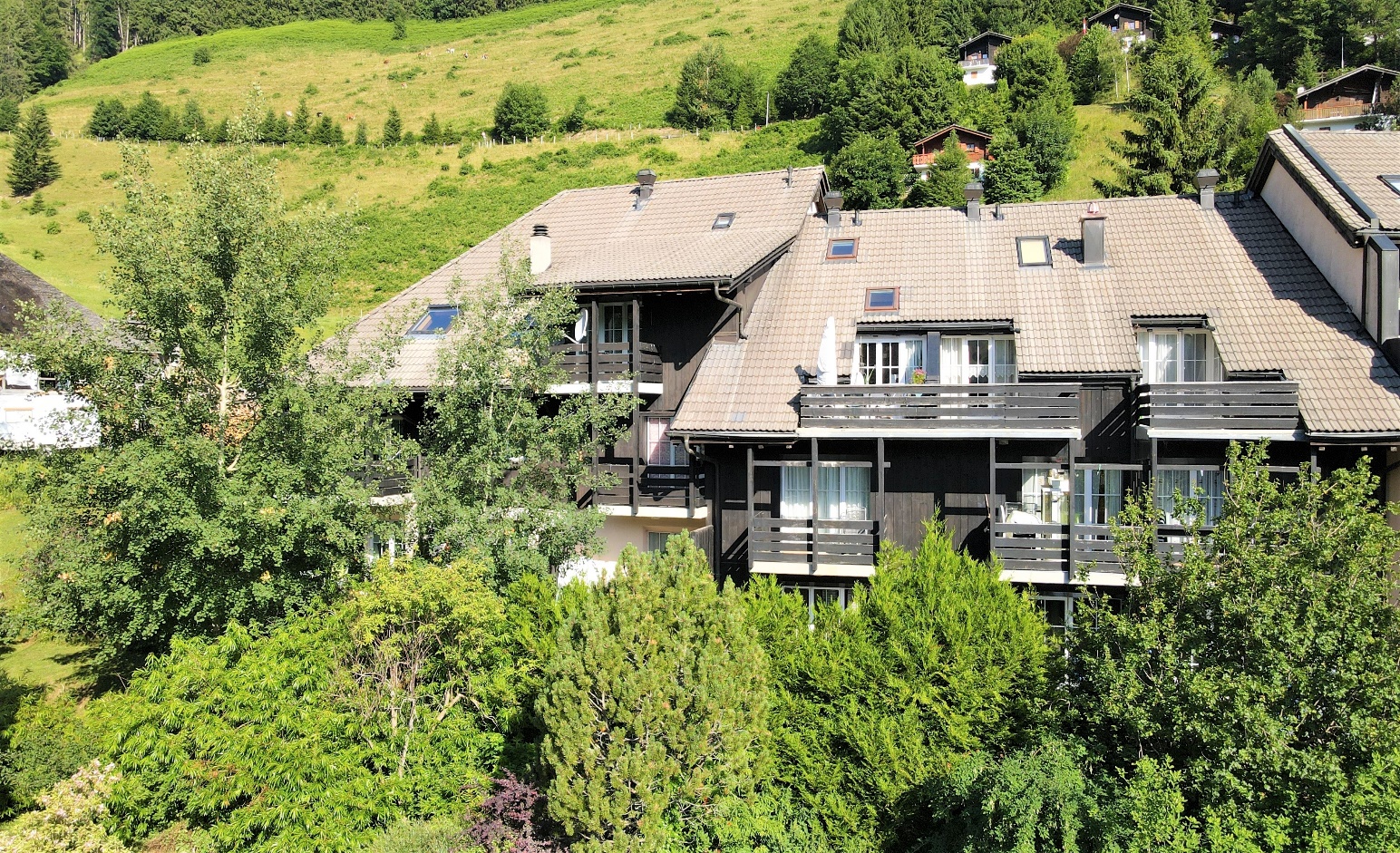 Descriptif généralMoléson-sur-Gruyères, situé au cœur de la Gruyère, propose une forte attractivité touristique, composée d’activités sportives et culturelles, ainsi qu’une belle offre gastronomique grâce à ses 4 restaurants. Ce village, au pied du Moléson (site réputé pour son développement à succès) se situant à 1100 mètres d’altitude est très accessible. Station ouverte à l’année, vous pourrez découvrir un panorama exceptionnel du plateau aux alpes depuis le sommet. Eté comme hiver, Moléson-sur-Gruyères vous propose une avalanche d’activités pour tous. De quoi vous amuser seul, en famille ou entre amis.Situation et accessibilitéA 15 minutes de Bulle, chef-lieu du district de la Gruyère, le charmant village de Moléson profite grandement du développement constant de ses infrastructures et des nombreux projets touristiques qui suscitent l’attrait de toute la région. La station permet à ses citoyens d’accéder aussi aisément au transport public, aux commerces, aux écoles et aux administrations. Adresse : Route du Lézard 29, 1663 Moléson.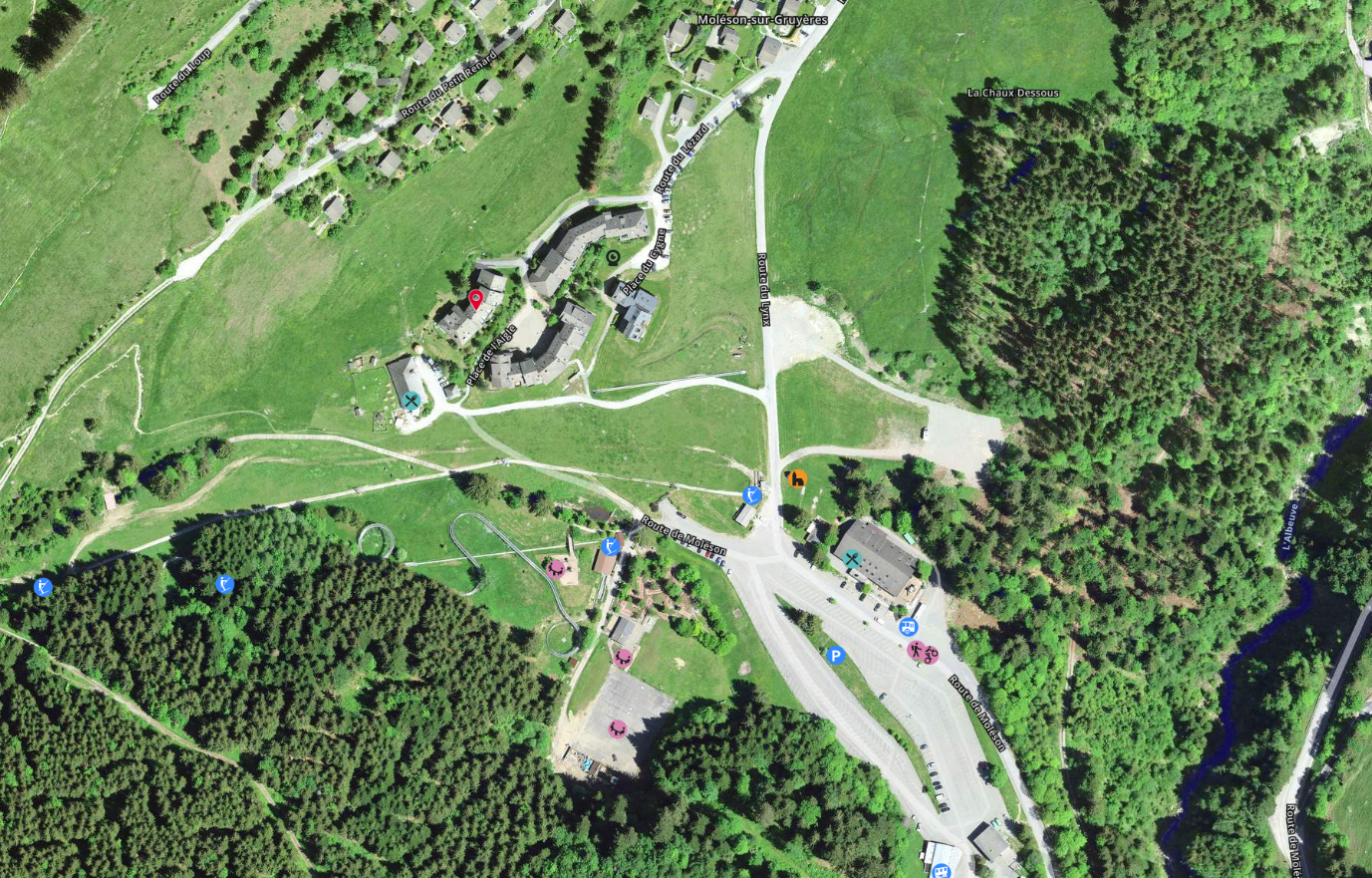 principales caractéristiquesNombre de pièces	2Situation	1er étage Composition	entrée avec armoires murales	cuisine équipée 	1 chambre 	salle de bain avec douche	salon 	balconAnnexe	cave no 15Année de construction de l’immeuble	1981Surface habitable	environ 40 m2 Type de chauffage	électriqueCharges de copropriété	environ CHF 1'050.- par annéePart de copropriété	26 pour mille Parking	- garage box no 5 - parking extérieur possible sur la place en gravier à la route du LézardFenêtre du salon changée en 2019.Idéal comme résidence principale, secondaire ou pour de la location.Vendu meublé. Buanderie commune dans l’immeuble.Disponibilité	de suitecontact079 756 02 72manuela.micheloud@immoval.chImmoval SARue Saint-Denis 741630 Bulle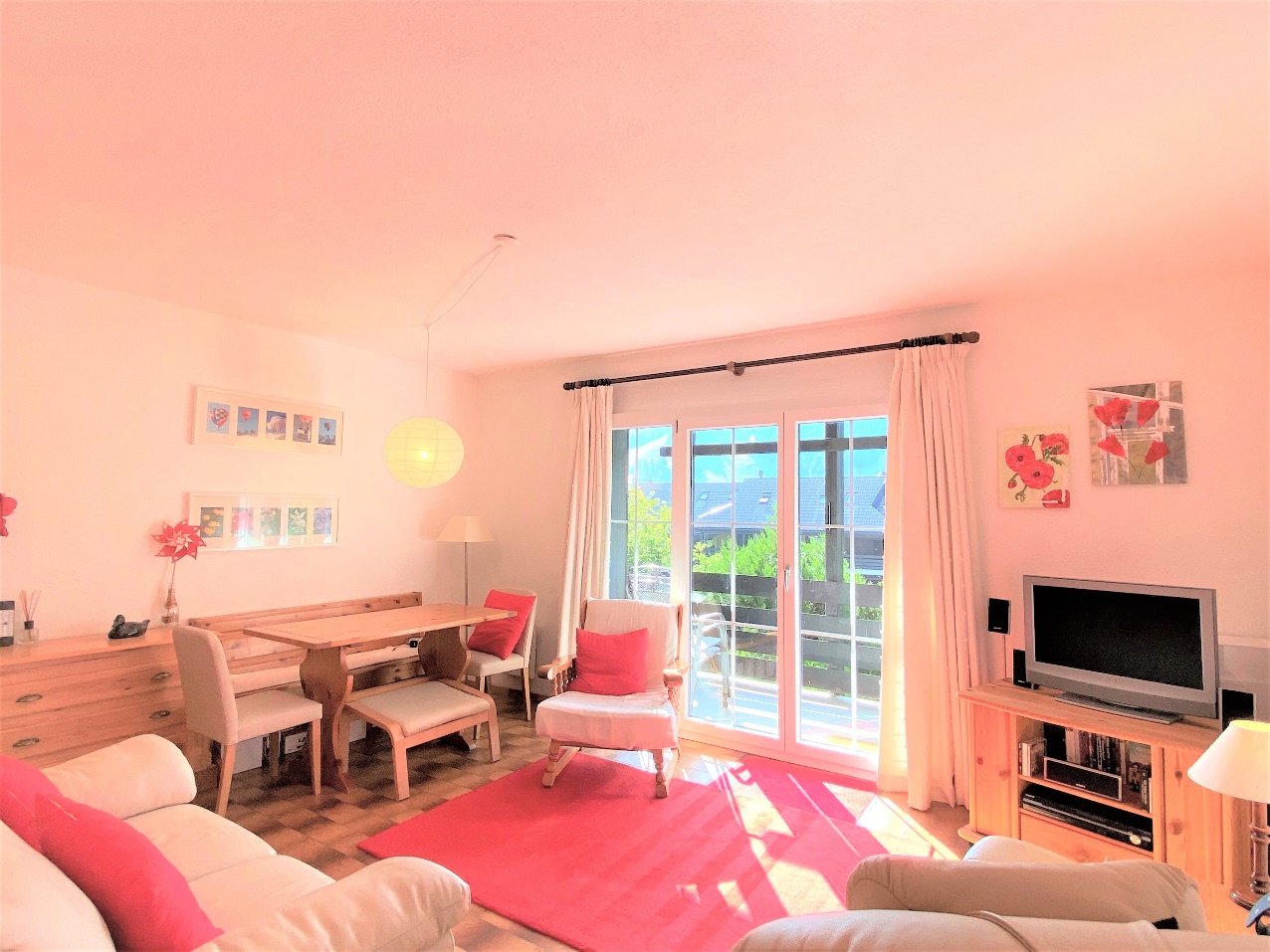 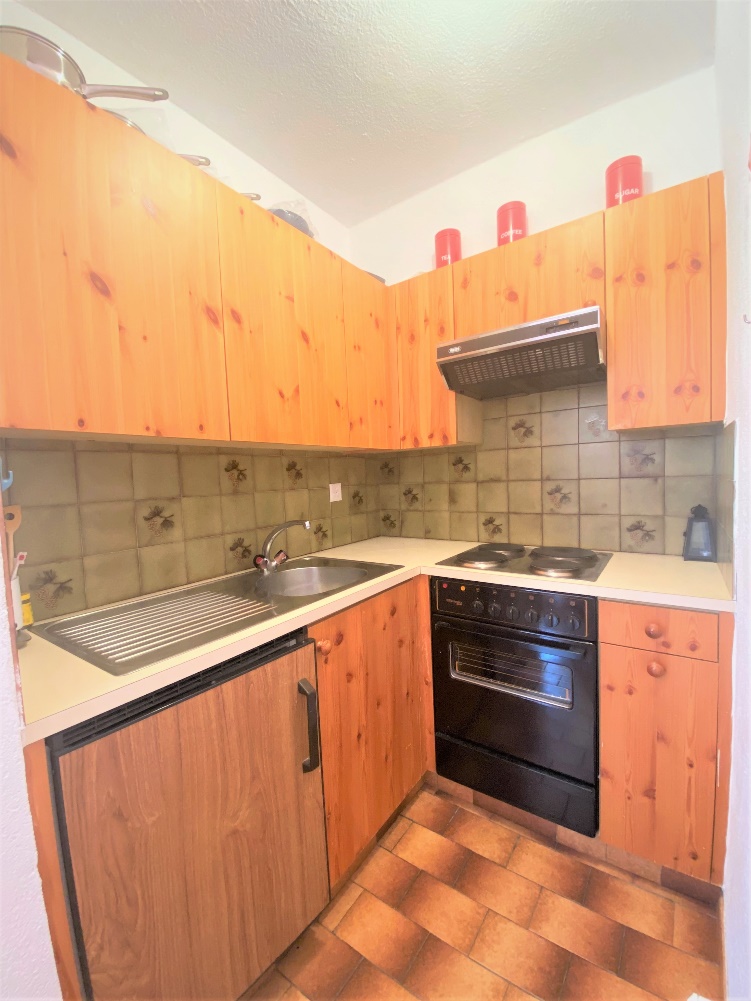 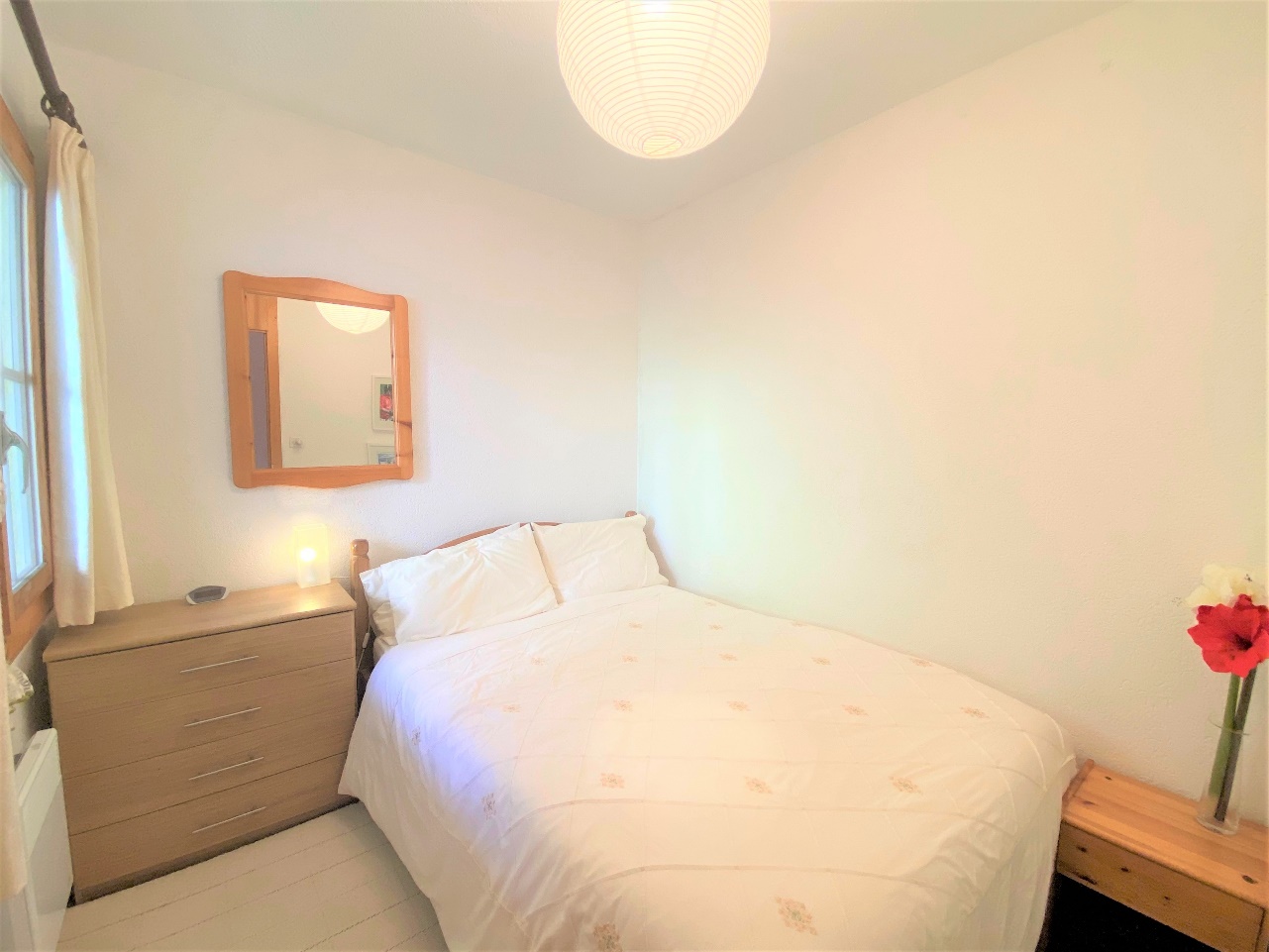 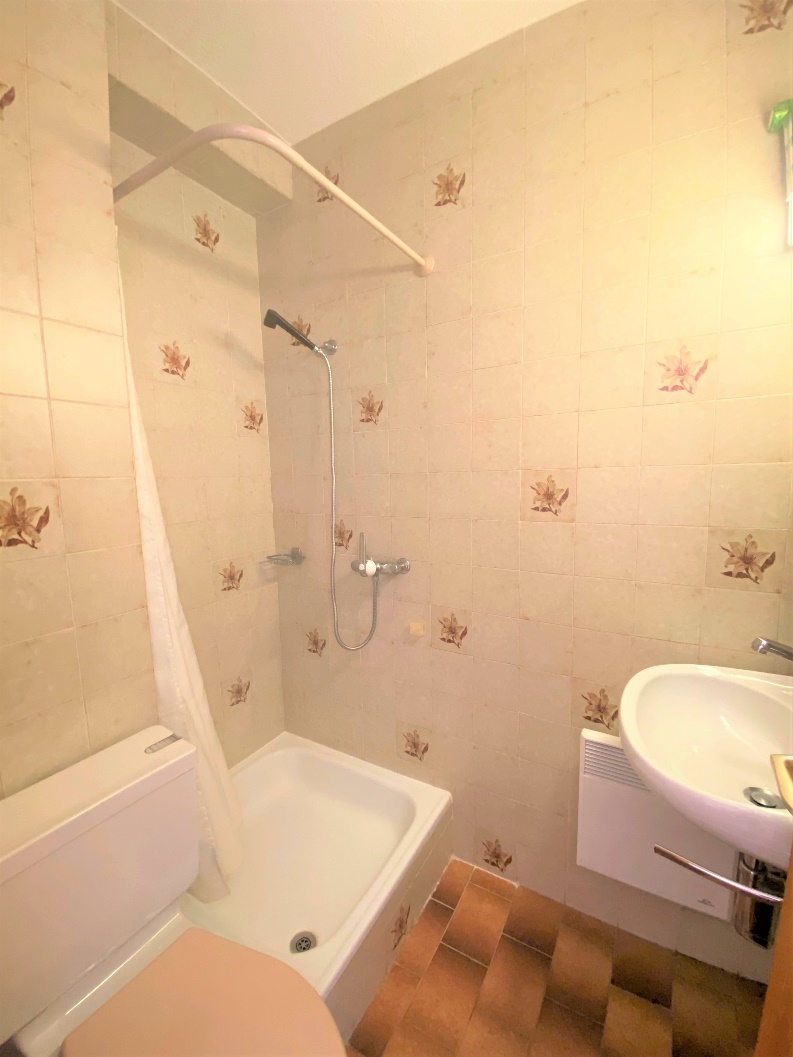 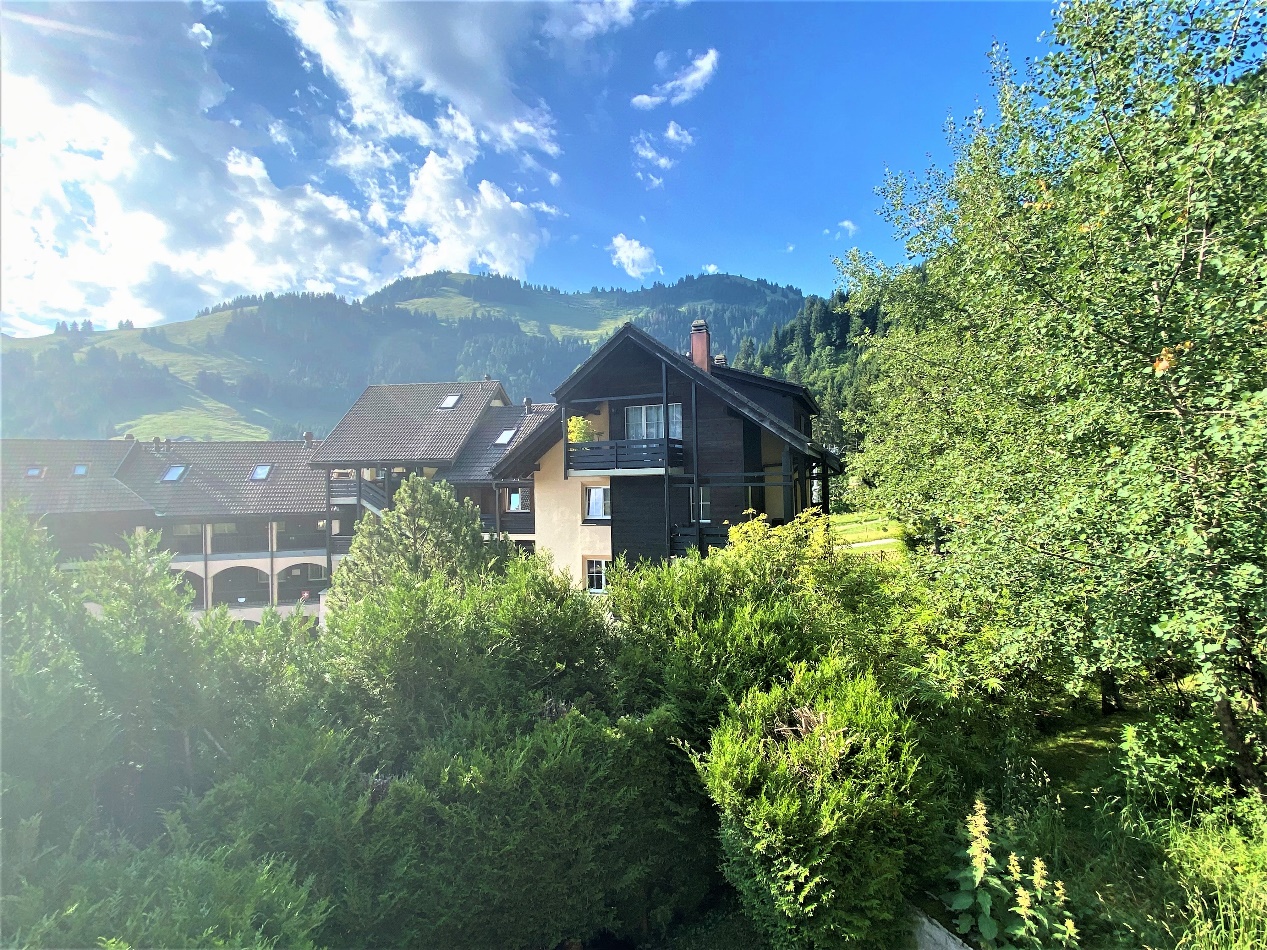 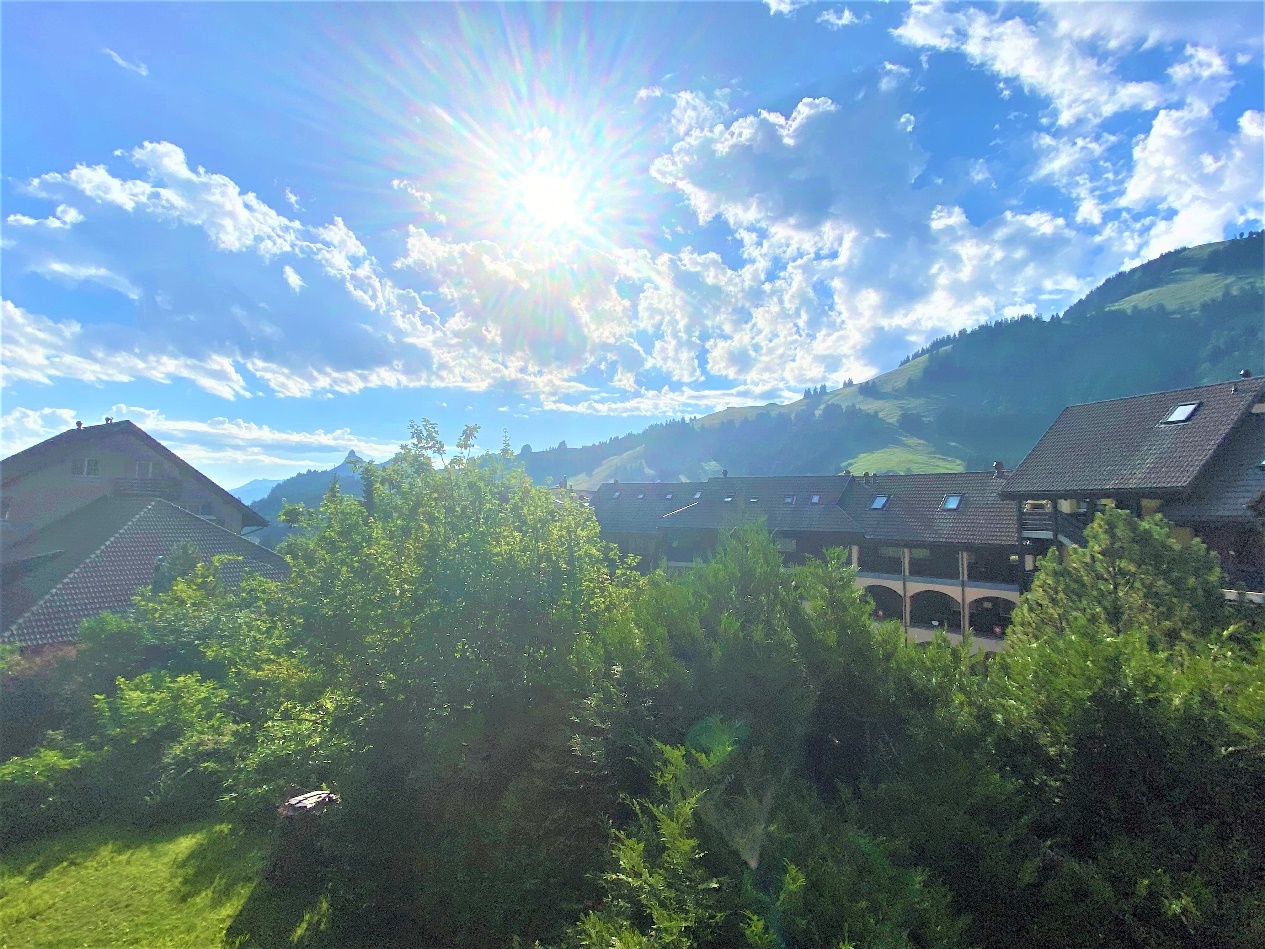 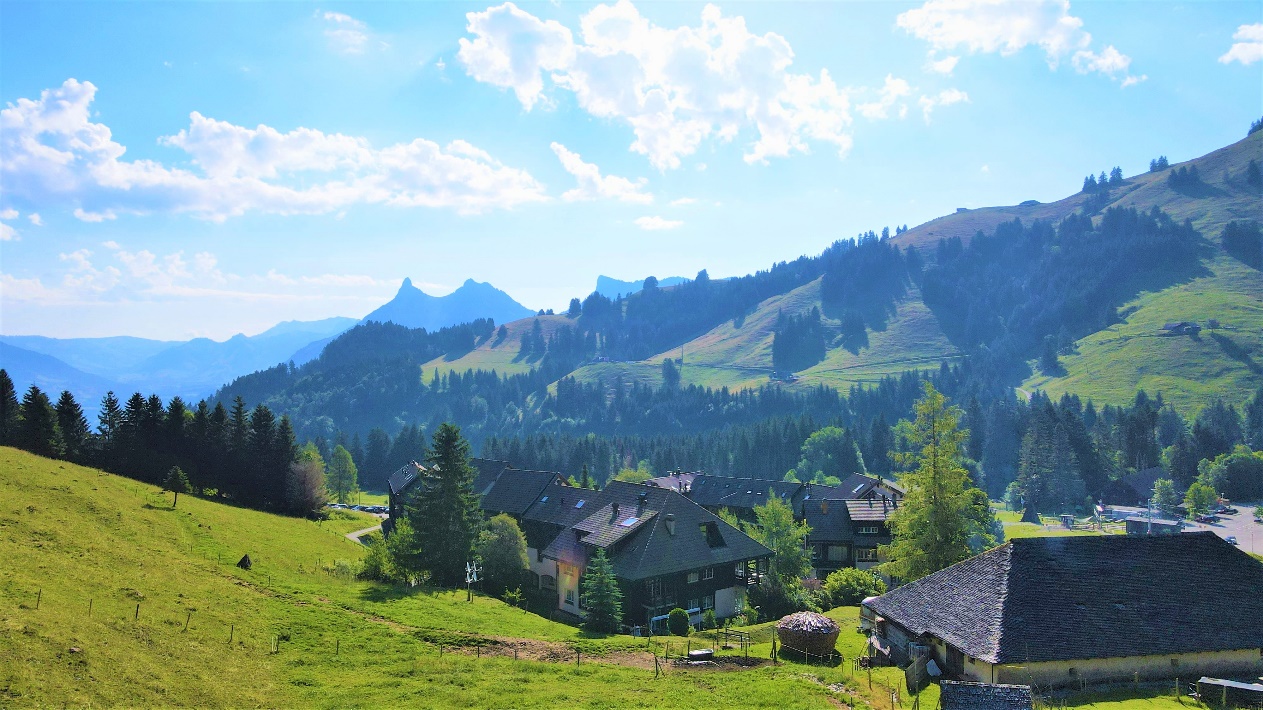 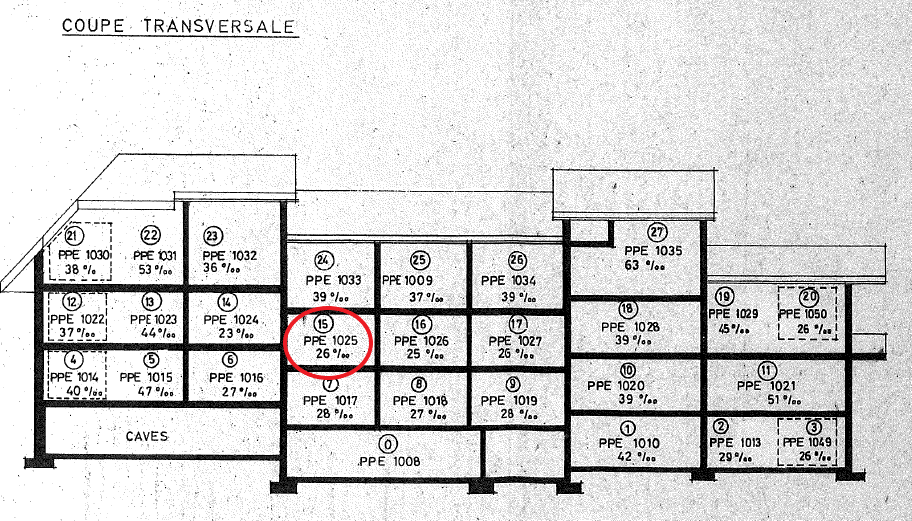 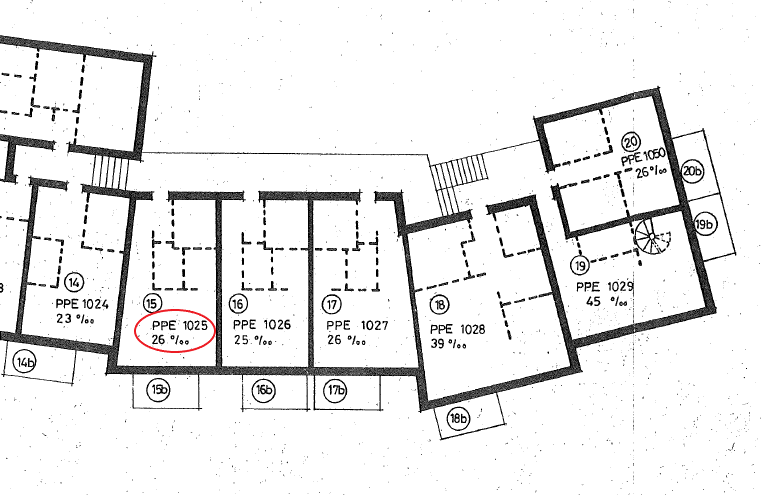 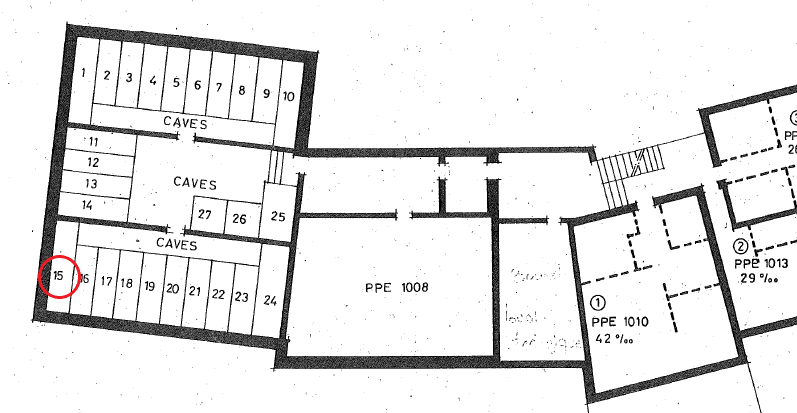 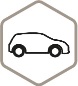 15 min de Bulle55 min de Lausanne35 min de Fribourg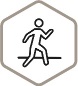 5 min de l’arrêt de bus7 min du funiculaire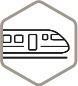 10 min de Gruyères gare33 min de Bulle gare